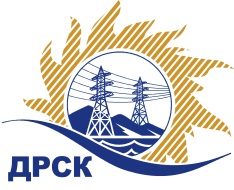 Акционерное Общество«Дальневосточная распределительная сетевая  компания»ПРОТОКОЛ № 325/УР-РЗакупочной комиссии по рассмотрению заявок открытого запроса предложений на право заключения договора на выполнение работ«Обследование зданий и сооружений на ПС филиала ХЭС» (закупка 1173 раздела 4.1. ГКПЗ 2018 г.)ПРИСУТСТВОВАЛИ: члены постоянно действующей Закупочной комиссии АО «ДРСК»  1-го уровня.ВОПРОСЫ, ВЫНОСИМЫЕ НА РАССМОТРЕНИЕ ЗАКУПОЧНОЙ КОМИССИИ: О  рассмотрении результатов оценки заявок Участников.Об отклонении заявки Участника ООО "ЭКСПЕРТЦЕНТР" Об отклонении заявки Участника ООО "ТехСтандарт"  Об отклонении заявки Участника ООО «Строительная Производственно-Техническая Компания»  Об отклонении заявки Участника ООО «Сибирская Проектно-Строительная Компания» Об отклонении заявки Участника ООО "Производственно-технический центр"  Об отклонении заявки Участника ООО "Центр независимой строительной экспертизы "Эжен" О признании заявок соответствующими условиям запроса предложений.О предварительной ранжировке заявок.О проведении переторжки.РЕШИЛИ:По вопросу № 1Признать объем полученной информации достаточным для принятия решения.Утвердить цены, полученные на процедуре вскрытия конвертов с предложениями участников открытого запроса предложений.По вопросу № 2Отклонить заявку Участника ООО "ЭКСПЕРТЦЕНТР" от дальнейшего рассмотрения на основании подпункта г) пункта 2.8.2.5 Документации о закупке как содержащую недостоверные сведения или намеренно искаженную информацию или документы.По вопросу № 3Отклонить заявку Участника ООО "ТехСтандарт" от дальнейшего рассмотрения на основании подпункта а) пункта 2.8.2.5 Документации о закупке как поданную Участником, который не отвечает требованиям Документации о закупке.По вопросу № 4Отклонить заявку Участника ООО «Строительная Производственно-Техническая Компания» от дальнейшего рассмотрения на основании подпункта а) пункта 2.8.2.5 Документации о закупке как поданную Участником, который не отвечает требованиям Документации о закупке, а также на основании подпункта г) пункта 2.8.2.5 Документации о закупке, как содержащую недостоверные сведения или намеренно искаженную информацию или документы.По вопросу № 5Отклонить заявку Участника ООО «Сибирская Проектно-Строительная Компания»   от дальнейшего рассмотрения на основании подпункта б)   пункта 2.8.2.5 Документации о закупке как не содержащую предложение, не соответствующее установленным условиям настоящей Документации о закупке.По вопросу № 6Отклонить заявку Участника ООО "Производственно-технический центр"  от дальнейшего рассмотрения на основании подпункта в)   пункта 2.8.2.5 Документации о закупке как не содержащую документов, требуемых в соответствии с условиями Документации о закупке.По вопросу № 7Отклонить заявку Участника ООО "Центр независимой строительной экспертизы "Эжен" от дальнейшего рассмотрения на основании подпункта а) пункта 2.8.2.5 Документации о закупке как поданную Участником, который не отвечает требованиям Документации о закупке.По вопросу № 8Предлагается признать заявки ООО "ИНЖЕНЕРНО-ТЕХНИЧЕСКАЯ КОМПАНИЯ ТЕХНОЛОГИЯ", ООО "Инженерно-техническая компания "Диагностика и контроль" ООО "Региональный центр диагностики инженерных сооружений" ООО "ПРИВОЛЖСКИЙ ЦЕНТР ДИАГНОСТИКИ СТРОИТЕЛЬНЫХ КОНСТРУКЦИЙ" ООО «Промбезопасность и энергоаудит»ООО "АктивПроект"ООО "ПроектСтройЭксперт"ООО "ГЛАВЛЕНЭКСПЕРТ"ООО "РосГСК" соответствующими условиям закупки.По вопросу № 9Утвердить предварительную ранжировку предложений Участников:По вопросу № 10Провести переторжку. Допустить к участию в переторжке предложения следующих участников: ООО "ИНЖЕНЕРНО-ТЕХНИЧЕСКАЯ КОМПАНИЯ ТЕХНОЛОГИЯ", ООО "Инженерно-техническая компания "Диагностика и контроль" ООО "Региональный центр диагностики инженерных сооружений" ООО "ПРИВОЛЖСКИЙ ЦЕНТР ДИАГНОСТИКИ СТРОИТЕЛЬНЫХ КОНСТРУКЦИЙ" ООО «Промбезопасность и энергоаудит»ООО "АктивПроект"ООО "ПроектСтройЭксперт"ООО "ГЛАВЛЕНЭКСПЕРТ"ООО "РосГСК" Определить форму переторжки: очная. Процедура переторжки будет проводиться в соответствии с Регламентом Торговой площадки Системы https://rushydro.roseltorg.ru.Установить шаг переторжки в размере 0,1% до 1 % от начальной (максимальной) цены договора.Назначить переторжку на 28.04.2018 в 14:00 час. (Амурского времени).Место проведения переторжки: Единая электронная торговая площадка (АО «ЕЭТП»), по адресу в сети «Интернет»: https://rushydro.roseltorg.ruФайл(ы) с новой ценой должны быть предоставлены на ЕЭТП в течение 24 часов с момента завершения процедуры переторжки.Секретарю комиссии уведомить участников, приглашенных к участию в переторжке, о принятом комиссией решенииСекретарь Закупочной комиссии  1 уровня АО «ДРСК»                                                  ____________________       Т.В.ЧелышеваЧувашова О.В.(416-2) 397-242г. Благовещенск               «27» апреля 2018№ п/пПорядковый номер заявкиДата и время внесения изменений в заявкуНаименование участникаЗаявка без НДСЗаявка с НДССтавка НДС1123.03.2018 09:12ООО "ИНЖЕНЕРНО-ТЕХНИЧЕСКАЯ КОМПАНИЯ ТЕХНОЛОГИЯ" 
ИНН/КПП 2536282255/253601001 
ОГРН 11525360035975 076 407.325 076 407.32Без НДС2223.03.2018 09:57ООО "Инженерно-техническая компания "Диагностика и контроль" 
ИНН/КПП 2721215817/771401001 
ОГРН 11527230015402 711 929.383 200 076.6718%3323.03.2018 10:40ООО "ЭКСПЕРТЦЕНТР" 
ИНН/КПП 5258094637/526101001 
ОГРН 11152580006483 991 667.003 991 667.00Без НДС4423.03.2018 10:59ООО "ТехСтандарт" 
ИНН/КПП 2703061762/250801001 
ОГРН 11127030041934 650 000.004 650 000.000%5523.03.2018 11:24ООО "Региональный центр диагностики инженерных сооружений" 
ИНН/КПП 2536009190/253601001 
ОГРН 10225012788763 050 000.003 050 000.00Без НДС6623.03.2018 11:52ООО "ПРИВОЛЖСКИЙ ЦЕНТР ДИАГНОСТИКИ СТРОИТЕЛЬНЫХ КОНСТРУКЦИЙ" 
ИНН/КПП 5258115936/525801001 
ОГРН 11452580035821 249 900.001 249 900.00Без НДС7723.03.2018 13:35ООО «Строительная Производственно-Техническая Компания» 
ИНН/КПП 7456025188/745601001 
ОГРН 11474560200732 200 000.002 200 000.000%8823.03.2018 16:03ООО «Промбезопасность и энергоаудит» 
ИНН/КПП 5261074951/525901001 
ОГРН 11052610057723 110 329.493 670 188.8018%9923.03.2018 16:55ООО "АктивПроект" 
ИНН/КПП 3702541990/370201001 
ОГРН 10737020431722 000 000.002 000 000.00Без НДС101024.03.2018 14:05ООО «Сибирская Проектно-Строительная Компания» 
ИНН/КПП 4217102220/421701001 
ОГРН 10842170019453 930 000.004 637 400.0018%111125.03.2018 14:22ООО "Производственно-технический центр" 
ИНН/КПП 0253015921/027401001 
ОГРН 10402023835283 800 000.003 800 000.00Без НДС121225.03.2018 18:01ООО "ПроектСтройЭксперт" 
ИНН/КПП 5258064030/525801001 
ОГРН 10652580378114 589 982.194 589 982.19Без НДС131325.03.2018 21:16ООО "ГЛАВЛЕНЭКСПЕРТ" 
ИНН/КПП 7839469741/783901001 
ОГРН 11278475775712 109 237.292 488 900.0018%141425.03.2018 23:40ООО "Центр независимой строительной экспертизы "Эжен" 
ИНН/КПП 7724929054/772401001 
ОГРН 11477468123881 659 040.001 659 040.00Без НДС151526.03.2018 04:49ООО "РосГСК" 
ИНН/КПП 2539119183/253701001 
ОГРН 11125390140602800000.003304000.0018%Основания для отклоненияНаличие несоответствий между сведениями, указанными в финансовой отчетности Участника и сведениями сайта Федеральной службы государственной статистики за 2016 г. На сайте Федеральной службы государственной статистики показана прибыль в сумме 2,0 тыс. руб., в предоставленной в составе заявки Участника финансовой отчетности указана прибыль 9 022,0 тыс. руб., что не соответствует подпункту з) пункта 2.5.1.1. Документации о закупке, который содержит следующее требование - отсутствие несоответствий между сведениями, указанными в бухгалтерской (финансовой) отчетности, предоставленной в составе заявки и сведениями, предоставляемыми Федеральной службой государственной статистики. Проверка осуществляется по базе бухгалтерской отчетности, расположенной в информационно-коммуникационной сети «Интернет» по адресу: gks.ru (портал «Федеральной службы государственный статистики»).Основания для отклоненияВ предоставленной выписке из реестра членов саморегулируемой организации в области архитектурно-строительного проектирования отсутствует право осуществлять подготовку проектной документации по договору подряда на подготовку проектной документации, заключаемому с использованием конкурентных способов заключения договоров в отношении объектов капитального строительства, что не соответствует п. 7.1. Технического задания.Основания для отклоненияВ предоставленной выписке из реестра членов саморегулируемой организации в области архитектурно-строительного проектирования отсутствует право осуществлять подготовку проектной документации по договору подряда на подготовку проектной документации, заключаемому с использованием конкурентных способов заключения договоров в отношении объектов капитального строительства, что не соответствует п. 7.1. Технического задания.Наличие несоответствий между сведениями, указанными в финансовой отчетности Участника и сведениями сайта Федеральной службы государственной статистики за 2016 г. На сайте Федеральной службы государственной статистики показана прибыль в сумме 192,0 тыс. руб., в предоставленной в составе заявки Участника финансовой отчетности указана прибыль 638,0 тыс. руб., что не соответствует подпункту з) пункта 2.5.1.1. Документации о закупке, который содержит следующее требование - отсутствие несоответствий между сведениями, указанными в бухгалтерской (финансовой) отчетности, предоставленной в составе заявки и сведениями, предоставляемыми Федеральной службой государственной статистики. Проверка осуществляется по базе бухгалтерской отчетности, расположенной в информационно-коммуникационной сети «Интернет» по адресу: gks.ru.Основания для отклоненияУчастником предложен срок выполнения работ май-декабрь 2018 г., что не соответствует п. 5 Технического задания (срок оказания услуг май – ноябрь 2018 г.). Срок оказания услуг, предложенный участником, на месяц превышает требуемый срок.Основания для отклоненияВ заявке Участника отсутствует выписка из реестра членов саморегулируемой организации в области архитектурно-строительного проектирования, что не соответствует пункту 7.1. Технического задания.Основания для отклоненияПредоставленная Участником выписка из реестра членов саморегулируемой организации в области архитектурно-строительного проектирования получена Участником  более чем за месяц до даты окончания подачи заявок (04.12.2017), что не соответствует пункту 7.1. Технического задания и части 4 статьи 55.17 Градостроительного Кодекса Российской Федерации.В предоставленной выписке выписка из реестра членов саморегулируемой организации в области архитектурно-строительного проектирования отсутствует право осуществлять подготовку проектной документации по договору подряда на подготовку проектной документации, заключаемому с использованием конкурентных способов заключения договоров.Место в предварительной ранжировкеНаименование участника и его адресЦена заявки  на участие в закупке без НДС, руб.Цена заявки  на участие в закупке с НДС, руб.Предварительная оценка предпочтительности заявок1 местоООО "ПРИВОЛЖСКИЙ ЦЕНТР ДИАГНОСТИКИ СТРОИТЕЛЬНЫХ КОНСТРУКЦИЙ" 
ИНН/КПП 5258115936/525801001 
ОГРН 11452580035821 249 900.001 249 900.003,902 местоООО "АктивПроект" 
ИНН/КПП 3702541990/370201001 
ОГРН 10737020431722 000 000.002 000 000.003,243 местоООО "ГЛАВЛЕНЭКСПЕРТ" 
ИНН/КПП 7839469741/783901001 
ОГРН 11278475775712 109 237.292 488 900.003,144 местоООО "Инженерно-техническая компания "Диагностика и контроль" 
ИНН/КПП 2721215817/771401001 
ОГРН 11527230015402 711 929.383 200 076.672,615 местоООО "РосГСК" 
ИНН/КПП 2539119183/253701001 
ОГРН 11125390140602800000.003304000.002,436 местоООО «Промбезопасность и энергоаудит» 
ИНН/КПП 5261074951/525901001 
ОГРН 11052610057723 110 329.493 670 188.802,267 местоООО "Региональный центр диагностики инженерных сооружений" 
ИНН/КПП 2536009190/253601001 
ОГРН 10225012788763 050 000.003 050 000.002,218 местоООО "ПроектСтройЭксперт" 
ИНН/КПП 5258064030/525801001 
ОГРН 10652580378114 589 982.194 589 982.190,959 местоООО "ИНЖЕНЕРНО-ТЕХНИЧЕСКАЯ КОМПАНИЯ ТЕХНОЛОГИЯ" 
ИНН/КПП 2536282255/253601001 
ОГРН 11525360035975 076 407.325 076 407.320,42